旅馆业特种行业许可证核发办事指南（完整版）云南省武定县公安局2017年4月25日发布附件1    云南省行政许可事项办事指南（完整版）标准模板旅馆业特种行业许可证核发办事指南一、受理范围本行政许可适用于武定县行政区域内《云南省旅馆业治安管理实施细则（修正）》第二条规定的旅馆、饭店、宾馆、酒店、公寓、食宿站、客货栈、车马店、浴室以及机关、团体、企事业单位和部队对外营业的招待所等的旅馆业特种行业许可申请。二、办理依据根据：1、《旅店业治安管理办法》（国务院令2011年第588号）；2、《国务院对确需保留的行政审批项目设定行政许可的决定》（国务院令2004年第412号）；3、《楚雄州人民政府关于进一步精简行政审批项目的决定》（楚政发〔2015〕3号）。三、办理机关本许可实施机关为云南省武定县公安局。四、审批条件申请许可应当具备下列条件：1、符合社会需求和城市规划；2、旅馆的房屋建筑符合安全要求，客房门窗具备必要的防盗安全设施；3、旅馆的房屋建筑、消防设备、出入口和通道等，必须符合《中华人民共和国消防条例》及其实施细则等有关规定。不予批准的情形：不符合上述条件的，不予批准。五、受理地点和办事窗口受理地点：武定县狮山镇文化路7号（武定县政务服务中心）办事窗口：武定县政务服务中心一楼公安局窗口办公时间：星期一至星期五，上午9:00—12:00，下午13:00—17:00（国家法定节假日除外）乘车方式：可乘公交车、出租车直达。六、申请材料旅馆业特种行业许可证核发申请材料目录注：复印件应选用A4纸张，每页注明“与原件相符”字样并落款，同时加盖公章。七、审批时限法定时限：15个工作日承诺时限：3个工作日八、审批收费不收费九、共同审批与前置审批（无）十、中介服务（无）十一、年审年检与指定培训（无）十二、资质资格（无）十三、审批流程（一）申请1.提交方式（1）窗口提交。地址：武定县政务服务中心一楼公安局窗口（2）网络提交。网址：http://zwfw.yn.gov.cn/cxwd/home－“网上办事”－“武定县公安局”－“旅馆业特种行业许可证核发”。2.提交时间窗口提交：星期一至星期五上午9:00—12:00，下午13:00—17:00。网络提交：时间不限。（二）受理武定县公安局收到企业申请后，在3个工作日作出决定。对申请材料符合要求的，准予受理，并向企业发送《受理决定书》。对申请材料不符合要求且可以通过补正达到要求的，将当场向企业发送《申请材料补正告知书》一次性告知，逾期不告知的，自收到申请材料之日起即为受理。对申请材料不符合要求的，将作出不予受理的决定，并发出《不予受理决定书》。（三）审批发证武定县公安局局在3个工作日内对申请材料进行审核,作出是否核准的决定。予以核准的自作出核准决定之日起3日内向申请人颁发旅馆业特种行业许可证；不予核准的应当书面告知申请人，并说明理由。十四、审批服务（一）咨询方式1.窗口咨询。地址：武定县政务服务中心一楼公安局窗口2.电话咨询。联系电话：0878-88359263.网络咨询。http://zwfw.yn.gov.cn/cxwd/home－“网上办事”－“武定县公安局”－“旅馆业特种行业许可证核发”（二）咨询回复通过窗口和电话咨询的，将当场得到回复；通过网络咨询的，将在2个工作日内在网络上的到回复。（三）办理进程查询申请人可通过http://zwfw.yn.gov.cn/cxwd/home－“网上办事”－“武定县公安局”－“旅馆业特种行业许可证核发”查询审批事项办理进程。（四）获取办理结果审批证件为：《旅馆业特种行业许可证》。证件有效期2年；到期换证应当在该许可证有效期届满前三个月提出申请。自作出决定之日起3日内制作旅馆业特种行业许可证，由政务服务中心通知申请单位领取相关文书。无法送达文书时，应通过网上或电话通知申请人现场领取；申请人10个工作日内未来领取的，通过局网站公告，自公告之日满60天，即视为送达。审批结果将http://zwfw.yn.gov.cn/cxwd/home “公示”栏目中公布。（五）监督投诉窗口投诉：武定县政务服务中心。电话投诉：0878-8712044网上投诉：http://zwfw.yn.gov.cn/cxwd/home。信函投诉：投诉受理部门名称：武定县公安局督察大队；通讯地址：云南省楚雄州武定县狮山镇元武路；邮政编码：651600。（六）行政复议或行政诉讼自知道该具体行政行为之日起六十日内向武定县人民政府或楚雄州公安局提出行政复议，或三个月内依法向武定县人民法院提起行政诉讼。十五、文书表单及办事指南获取下载地址： http://zwfw.yn.gov.cn/cxwd/home－“网上办事”－“武定县公安局”－“旅馆业特种行业许可证核发”－“办事指南”直接领取：武定县政务服务中心一楼公安局窗口网上服务大厅地址：http://zwfw.yn.gov.cn/cxwd/home－“网上办事”—“武定县公安局”—“旅馆业特种行业许可证核发”—“在线办理” 附 件1  附件  旅馆业特种行业许可证核发办事流程示意图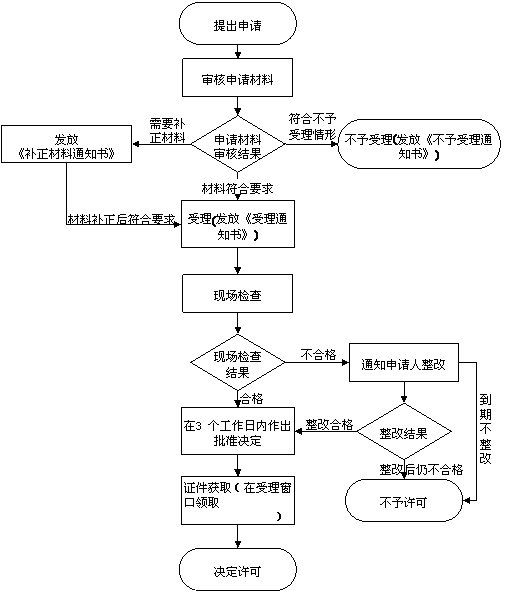 序号材料名称原件/复印件份数材料形式要求1填写《武定县公安局旅馆业申请登记表》原件2纸质按规定填写完整2法人代表和员工的身份证复印件，行业场所从业人员登记表；县外人员同时提交居住证复印件复印件2纸质原件与复印件一致3武定县消防大队或派出所出具的《公众聚集场所投入使用前、营业前消防安全检查合格证》复印件2纸质原件与复印件一致4旅馆所在的位置图及楼层平面图，楼层平面图中标明床位的摆放位置原件2纸质按规定填写完整5工商字号名称预先核准通知书复印件2纸质按规定填写完整6房屋所有权证或房屋租赁协议（不少于3年）复印件2纸质按规定填写完整